Subject: RACE To Be Human Survey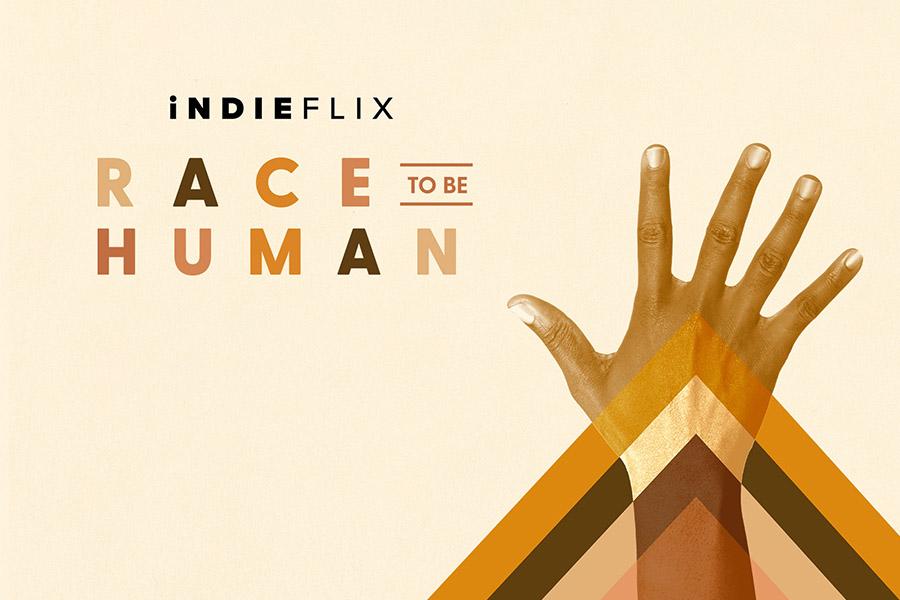 Dear (Student Body/Community),We hope that you found RACE To Be Human interesting and helpful.Please complete the post-screening survey here. It should take about 5 minutes to complete.(insert your survey link)We’d love to hear from you! If anything came up that you’d like to discuss as a result of watching RACE To Be Human, do get in touch with ……… at (insert email address).We wish you all a happy and healthy week,